О признании постановления № 93-п от 11.10.2017 года утратившим силуВ соответствии с пунктом 3 части 1 статьи 14 Федерального закона от 02.03.2007 № 25-ФЗ «О муниципальной службе в Российской Федерации», статьей 11 Закона Оренбургской области от 10.10.2007 № 1611/339-IV-ОЗ «О муниципальной службе в Оренбургской области»:1. Постановление Администрации муниципального образования Лабазинский сельсовет Курманаевского района Оренбургской области № 93-п от 11.10.2017 года «Об утверждении Порядка разрешения представителем нанимателя (работодателя) муниципальным служащим Администрации муниципального образования Лабазинский сельсовет Курманаевского района Оренбургской области на участие в управлении некоммерческими организациями на безвозмездной основе в качестве единоличного исполнительного органа или вхождения в состав их коллегиальных органов управления» признать утратившим силу.2. Контроль за исполнением настоящего постановления оставляю за собой.3 Постановление вступает в силу после его опубликования в газете «Лабазинский вестник» и подлежит размещению на официальном сайте.Глава муниципального образования                                         В.А. ГражданкинРазослано: в дело, прокурору района, Правительству области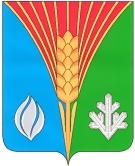 АдминистрацияМуниципального образованияЛабазинский сельсоветКурманаевского районаОренбургской областиПОСТАНОВЛЕНИЕ27.07.2020 № 81-п